A&S 100-001 VAMPIRES: EVOLUTION OF A SEXY MONSTER	TR 2:00-3:15                  Jeanmarie Rouhier-Willoughby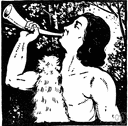 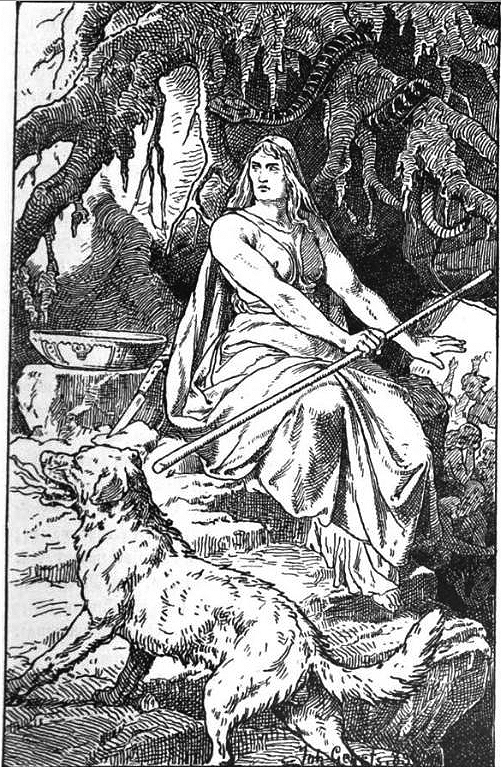 GER 103-001 FAIRY TALES IN EUROPEAN CONTEXT	       MW 12:00-12:50 Lecture + 1 recitation hour   Linda K Worley        -UKCore Inquiry: Humanities-     CLA 135-001 GREEK & ROMAN MYTHOLOGY		TR 11:00-11:50:00 + 1 on-line hour              Paolo Visona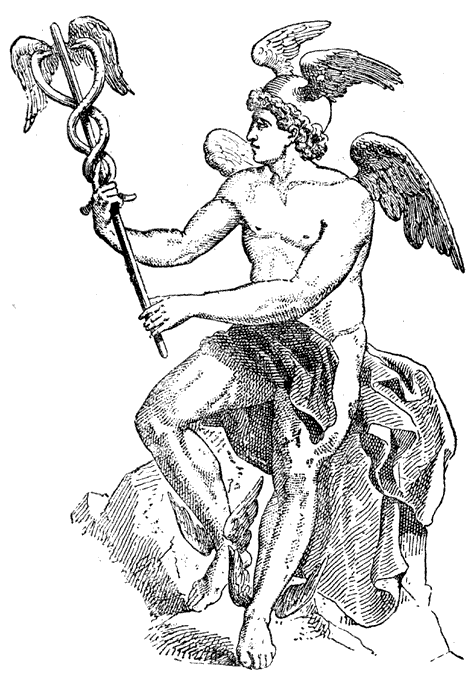           -UKCore Inquiry: Humanities-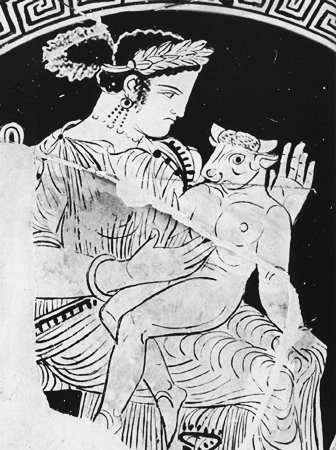         CLA 135-002 GREEK & ROMAN MYTHOLOGY		 MW10:-10:50  1 on-line hour          Valerio Caldesi Valeri         -UKCore Inquiry: Humanities- FR 263-001 AFRICAN & CARIBBEAN LITERATURE& CULTURE: SEX GENDER & VIOLENCE INORAL TRADITION & STORYTELLING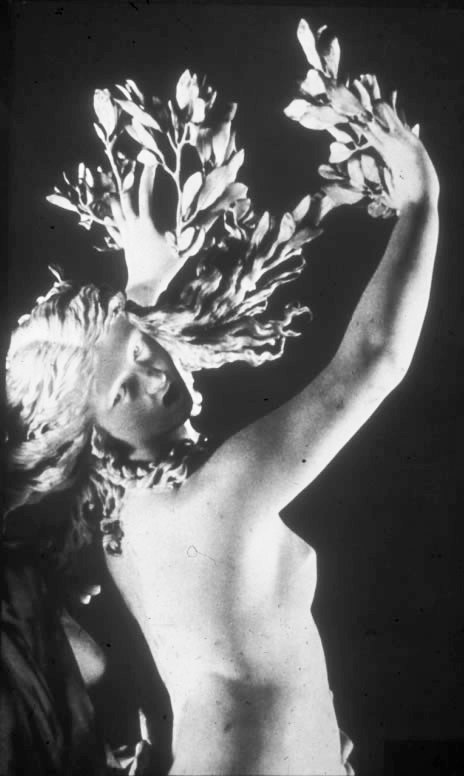 		MWF 12:00-12:50                                    Jacqueline Couti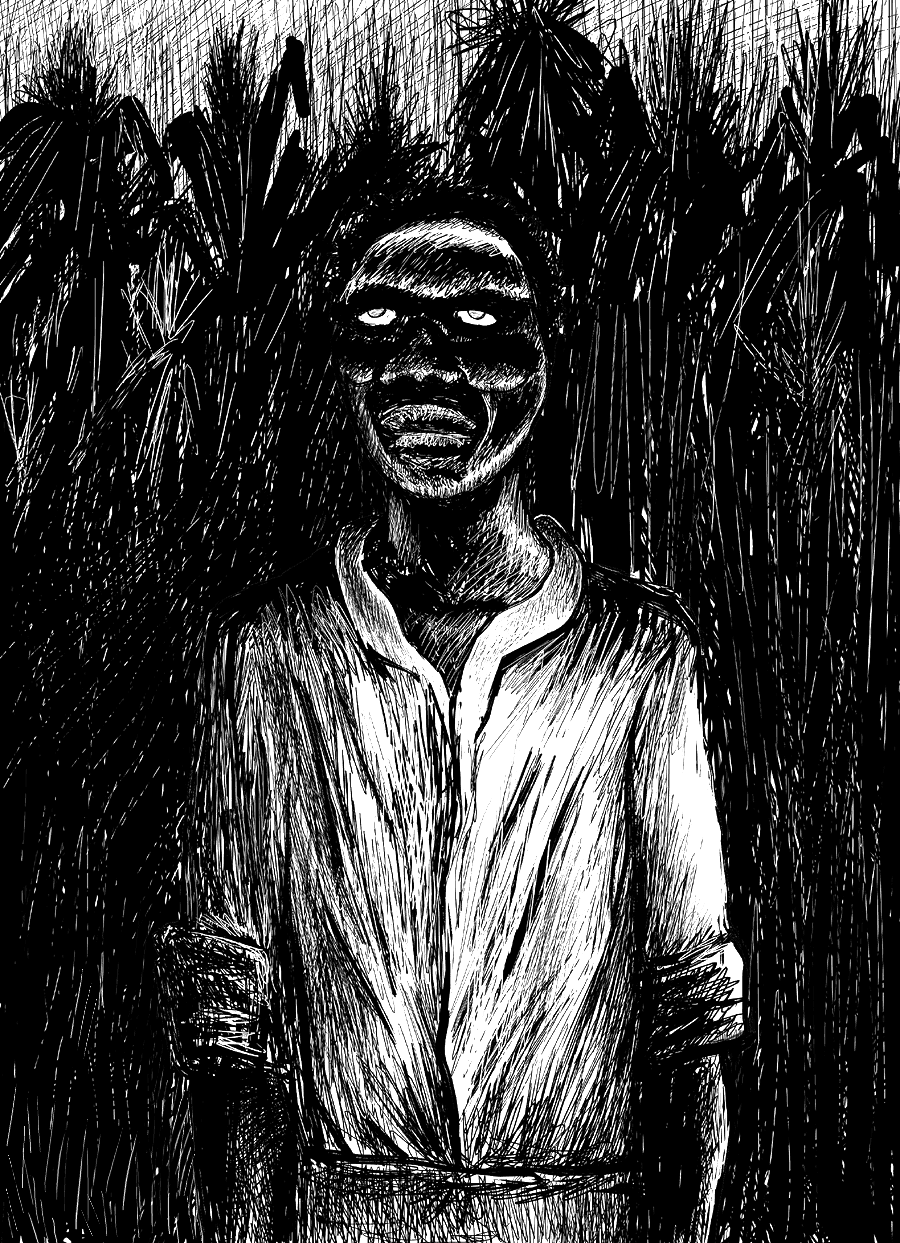 CLA 331-001 GENDER & SEXUALITY IN ANTIQUITY		TR 2:00-3:15                                                  James A Francis  -Graduation Writing Rerquirement- CLA 462G-001 STUDIES IN CLASSICAL LITERATUREJUSTICE IN GREEK TRAGEDY		TR 11:00-12:15                                              James A Francis    GER 416G-001 STUDIES IN GENRE: FAIRY TALES        (taught in German)		MW 2:00-3:15:00                                               Linda K Worley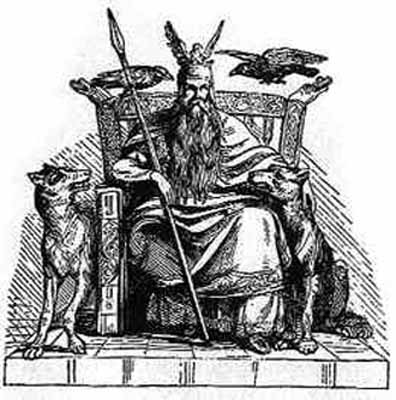 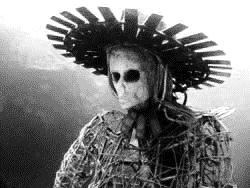 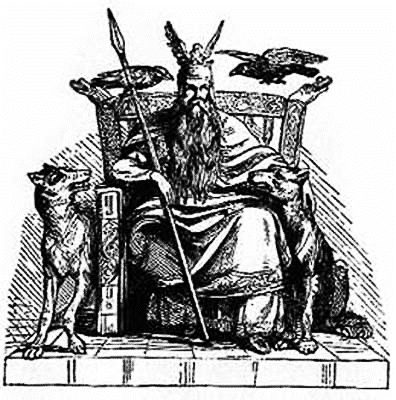 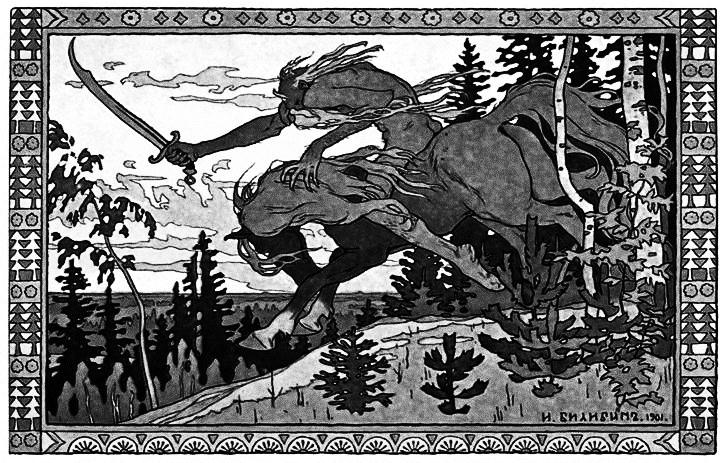 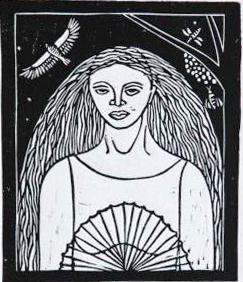 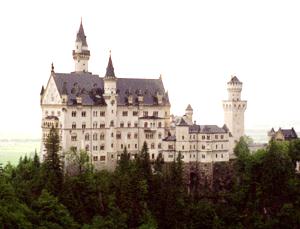 